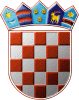 REPUBLIKA HRVATSKA	VARAŽDINSKA ŽUPANIJAOPĆINA VIDOVEC Općinsko vijećeKLASA: 400-08/17-01/04URBROJ: 2186/10-01/1-19-09	Vidovec, 07. ožujka 2019.                                                                                        Temeljem članka 33. i 34. Zakona o Proračunu (“Narodne novine” broj 87/08, 136/12 i 15/15) i članka 31. Statuta Općine Vidovec (“Službeni vjesnik Varaždinske županije” broj 04/18), Općinsko vijeće Općine Vidovec na 15. sjednici  održanoj dana  07. ožujka 2019. godine, donosi          IZVJEŠTAJ O IZVRŠENJU PLANA RAZVOJNIH PROGRAMA OPĆINE VIDOVEC                   ZA  2018.  GODINU	Članak 1.Plan razvojnih programa Općine Vidovec za 2018. godinu (“Službeni vjesnik Varaždinske županije” broj  73/17, 43/18 i 93/18 ) izvršen je kako slijedi: 01.02. MJESNI ODBORIPROGRAM 1006 MJESNI ODBORIAktivnost 1006A100001 Mjesni odbori 01.05. GOSPODARSTVOPROGRAM 1009 POTICANJE RAZVOJA POLJOPRIVREDEAktivnost 1009A100002 Uređenje gospodarske zone01.07. PROGRAM ENERGETSKE UČINKOVITOSTI OBJEKATAPROGRAM 1001 PROGRAM PREDSTAVNIČKA I IZVRŠNA TIJELAAktivnost 1001A100015 Obnova Općinskih objekata02.01. JEDINSTVENI UPRAVNI ODJELPROGRAM 1002 JEDINSTVENI UPRAVNI ODJELAktivnost 1002A100004 Rashodi za nabavu dugotrajne imovine Aktivnost 1002A100008 Izrada projektne dokumentacije 03.01. KOMUNALNE DJELATNOSTIPROGRAM 1003 KOMUNALNA DJELATNOST Aktivnost 1003A100001 Javna rasvjeta    Aktivnost 1003A100006 Održavanje nerazvrstanih cesta 04.01. PREDŠKOLSKI ODGOJPROGRAM 1004 PROSVJETAAktivnost 1004A100013 Izgradnja dječjeg vrtića u VidovcuAktivnost 1004A100015 Rashodi za nabavu dugotrajne imovine- Dječji vrtić Škrinjica05.01. KULTURAPROGRAM 1005 OSTALI KORISNICIAktivnost 1005A100001 Kultura05.05. SPORTPROGRAM 1005 OSTALI KORISNICIAktivnost 1005A100002 Sport          UKUPNO                                              1.405.904,00 KN             1.333.586,36 KNČlanak 2.Izvještaj o izvršenju Plana  razvojnih programa  Općine Vidovec za  2018. godinu objavit će se u  “Službenom vjesniku Varaždinske županije”.                                                                 PREDSJEDNIK OPĆINSKOG VIJEĆA OPĆINE VIDOVEC                                                                  Zdravko PizekOPISPLAN ZA 2018.IZVRŠENJE 2018.IZVOR FINANCIRANJA421Građevinski objekti68.993,0068.993,38611 Porez i prirez na dohodak       Opći prihodi i primici (011)663 Donacija od pravnih i fizičkih osoba         izvan općeg proračuna (061)426Nematerijalna proizvedena imovina0,000,00632 Tekuće pomoći od  institucija i         tijela EU       Pomoći EU (051)611 Porez i prirez na dohodak       Opći prihodi i primici (011)422Postrojenja i oprema                              0,000,00611 Porez i prirez na dohodak       Opći prihodi i primici (011)633 Pomoći iz proračuna       Opći prihodi i primici (011)422Postrojenja i oprema40.111,0038.775,06611 Porez i prirez na dohodak       Opći prihodi i primici (011)426Nematerijalna proizvedena imovina3.125,003.124,66611 Porez i prirez na dohodak       Opći prihodi i primici (011)426Nematerijalna proizvedena imovina278.250,00          278.250,00633 Pomoći iz proračuna       Opći prihodi i primici (011)642 Prihodi od nefinancijske imovine       Opći prihodi i primici (011)613 Porezi na imovinu       Opći prihodi i primici (011)454Dodatna ulaganja za ostalu nefinancijsku imovinu273.550,00273.548,75653 Komunalni doprinosi i naknade       Ostali prihodi za posebne namjene            (043) 633 Pomoći iz proračuna       Opći prihodi i primici (011)611 Porez i prirez na dohodak       Opći prihodi i primici (011)421Građevinski objekti850,00849,06611 Porez i prirez na dohodak       Opći prihodi i primici (011)421Građevinski objekti0,000,00653 Komunalni doprinosi i naknade       Ostali prihodi za posebne namjene            (043)632 Pomoći od međunarodnih organizacija          te institucija i tijela EU -  Pomoći EU         (051)  633 Pomoći iz proračuna       Opći prihodi i primici (011)611 Porez i prirez na dohodak       Opći prihodi i primici (011)422Postrojenja i oprema5.000,004089,92Prihodi dječjeg vrtića Škrinjica  (031)421Građevinski objekti701.544,00631.474,90633 Pomoći iz proračuna       Opći prihodi i primici (011)611 Porez i prirez na dohodak       Opći prihodi i primici (011)411Materijalna imovina-prirodna bogatstva                            0,000,00611 Porez i prirez na dohodak       Opći prihodi i primici (011)454Dodatna ulaganja za ostalu nefinancijsku imovinu                    34.481,00             34.480,63611 Porez i prirez na dohodak       Opći prihodi i primici (011)